Grow-Your-Own ProgramSpecial Education Teacher Tuition Assistance (SETTA)ApplicationCOVER PAGESETTA Tuition Assistance Program Requirements The signers of this application, including the candidate, agree to comply with the following:The paraprofessional who has not completed an associate’s degree or 60 community college, college, or university semester credit hours that will transfer in full to the state college or university special education educator preparation program (EPP) shall first complete this requirement paid for by this program’s funds at an Arizona community college before transitioning to a state college or university.The paraprofessional shall enroll in an Arizona State Board–approved public educator preparation program (EPP) (see http://bit.ly/approvedprograms) that leads to special education teacher certification.Funds shall be used to pay community college and state college or university tuition and fees for all classes that meet the program’s requirements. Funds may also be used for a per-class textbook allowance. E-books and rentals should be purchased if it is more economical to do so. Funds may not be used to pay for private college tuition, remedial classes, or additional classes beyond the scope of the requirements for an associate’s degree and/or bachelor’s degree. The paraprofessional shall successfully complete a minimum of 15 credit hours for each full program year (August- July) until completion of the EPP. If the paraprofessional is unable to meet the minimum course requirements during any program year, he/she shall submit a written petition for consideration by the SETTA program coordinator and receive written confirmation of approval. This petition shall describe why the minimum course requirements cannot be met and shall indicate the number of credit hours that will be completed. Failure to do so will result in the cancellation of the program and the return of all funds spent during that program year. Classes that start but are not completed during the program year shall not be reimbursed by SETTA funds. (Acceptable reasons for an inability to fulfill the annual minimum semester credit hour requirements are for health reasons or emergency situations only.)Depending on the number of applicable semester credit hours earned by the paraprofessional at the start of the SETTA program, the paraprofessional shall complete the EPP within two (2) to five (5) years. Five years maximum shall be allowed for a paraprofessional who has completed zero (0) semester credit hours by the start of the program.The funding shall not exceed $3,000 per year for the first 60 credit hours toward degree completion nor $15,000 for subsequent credits toward degree completion.  Textbook reimbursement is limited to $1,000 per year.The paraprofessional shall achieve at least a B grade for each core class, at least a C grade for all other classes, and a minimum 3.0 cumulative grade point average (GPA) at the end of each program year. A paraprofessional who fails to meet the grade requirement in a class shall pay for that class out of pocket and still meet the year-end cumulative 3.0 GPA or risk termination from the program. The designated PEA representative and paraprofessional shall develop and implement a corrective action plan in collaboration with the SETTA program coordinator to assist the paraprofessional in meeting this program requirement.The paraprofessional and supervisor/mentor teacher/instructional coach shall meet a minimum of one (1) time during each quarter that school is in session. Meeting notes shall be written on the Quarterly Meeting Notes template and emailed to the SETTA program coordinator or designee by September 30, December 31, March 31, and June 30 of each contract year.The following documents must be submitted at the completion of each semester: (a) course tracking tool provided by ADE, (b) unofficial transcripts, (c) receipts for the purchase of books, and (d) receipts for tuition payments or other documentation itemizing tuition payments.The PEA shall enforce the accountability measures that are described in the SETTA PEA Accountability Plan.The paraprofessional shall remain employed by the PEA in a position that supports students with disabilities in the classroom through the duration of the program. If he/she quits or is terminated for failure to meet the PEA’s employment or SETTA program expectations, the individual’s participation in the program will be cancelled, and all funds spent during the program year shall be returned to ADE/ESS. A copy of the associate’s and/or bachelor’s degree diploma(s) shall be forwarded to the SETTA program coordinator or designee after the award.A copy of the special education teacher certificate shall be received by the SETTA program coordinator or designee within six months of the candidate’s graduation.Upon completion of the college or university special education EPP and receipt of the special education teacher certificate, the paraprofessional shall work for the PEA in a professional special education capacity for a minimum of two (2) full years. The paraprofessional and PEA will complete follow-up surveys for two consecutive years after graduation.The PEA understands the tuition assistance program will provide funding for the cost of tuition, fees, and books if these occur: (a) Federal IDEA funds are available to support this program; (b) the PEA maintains its commitments by adhering to these Assurances; and (c) the paraprofessional continues to be eligible to receive the benefits of this funding as defined.The PEA must meet all special education process, procedures, and funding requirements: (a) the PEA has special education policies and procedures that have been approved and adopted by the local school board; (b) the special education policies and procedures are on file at the PEA’s administrative office; (c) the PEA has notified ADE/ESS/Program Support and Monitoring of any current revisions made to the special education policies and procedures; and (d) the PEA is in good standing and in full compliance with the State Board of Education or the Arizona State Board for Charter Schools and the Arizona Department of Education regulations and administrative requirements.The PEA understands that if this application has been accepted for funding and there are current issues of non-compliance with IDEA, funds from this program will be withheld until issues are resolved. If there is no resolution, funding may be withheld and repayment required.The PEA understands that if this application has been accepted for funding and there are outstanding unpaid registration fees from previous ESS trainings, conferences, or institutes, funds from this program will be withheld until the outstanding unpaid registration is paid. If fees are not eventually paid by the time the project closes, funding will be void and repayment required.The PEA confirms that accountability measures to ensure the paraprofessional’s success will be practiced by: (a) tracking and monitoring the paraprofessional’s progress to ensure fiscal and programmatic accountability; (b) by providing support through quarterly meetings with a mentor; and (c) develop a corrective action plan for additional identified supports as needed. The PEA will continue to employ the paraprofessional until he or she completes the program requirements unless the paraprofessional quits or fails to meet employee expectations and is released from employment. The PEA will employ the paraprofessional as a special education professional for a minimum of two (2) years after completing his or her special education certificate coursework and receiving the special education teacher certification.CANDIDATE SELECTION AND SUPPORTSPlease type a comprehensive response to each question in the white text cell below each section.note! The white text cells will expand as you type.PEA ACCOUNTABILITY PLANPlease describe the accountability measures that the PEA will have in place to track and monitor the completion of program requirements in the white text cells below each question.note! The white text cells will expand as you type.Candidate Education PlanCandidate Eligibility CriteriaThe candidate must:Be a paraprofessional who is serving students in the classroom.Have been employed by the PEA for two full school years by June 30, 2020.Certifications that Satisfy the Application RequirementsThe candidate may select a special education teacher certificate plan from the following categories:Early Childhood Special Education, Birth through Grade 3 [PDF]Mild/Moderate Disabilities, K–12 [PDF]Moderate/Severe Disabilities, K–12 [PDF]Visually Impaired Special Education, Birth through Grade 12Hearing Impaired Special Education, Birth through Grade 12Exceptional Student ServicesProfessional Learning and SustainabilityPublic Education Agency (PEA) Name: Public Education Agency (PEA) Name: CTDS#:Superintendent: Superintendent: Email: Email: Phone: Special Education Director: Special Education Director: Email: Email: Phone: Project Coordinator: Project Coordinator: Email: Email: Phone: Finance Contact: Finance Contact: Email: Email: Phone: Supervisor/Mentor Teacher/Instructional Coach: Supervisor/Mentor Teacher/Instructional Coach: Email: Email: Phone: Candidate:Candidate:Email: Email: Phone: Certificate Desired:Certificate Desired:Tuition Assistance Development/Candidate Selection TeamTuition Assistance Development/Candidate Selection TeamTuition Assistance Development/Candidate Selection TeamTuition Assistance Development/Candidate Selection TeamTuition Assistance Development/Candidate Selection TeamTuition Assistance Development/Candidate Selection TeamTuition Assistance Development/Candidate Selection TeamTuition Assistance Development/Candidate Selection TeamTuition Assistance Development/Candidate Selection TeamTuition Assistance Development/Candidate Selection TeamTuition Assistance Development/Candidate Selection TeamTuition Assistance Development/Candidate Selection TeamTuition Assistance Development/Candidate Selection TeamTuition Assistance Development/Candidate Selection TeamThe application, including the selection of the candidate, should be developed by a minimum of two individuals including (1) the special education director (or person who is acting in that capacity) or one who can speak on behalf of the superintendent and (2) the special education supervisor/mentor teacher/instructional coach.The application, including the selection of the candidate, should be developed by a minimum of two individuals including (1) the special education director (or person who is acting in that capacity) or one who can speak on behalf of the superintendent and (2) the special education supervisor/mentor teacher/instructional coach.The application, including the selection of the candidate, should be developed by a minimum of two individuals including (1) the special education director (or person who is acting in that capacity) or one who can speak on behalf of the superintendent and (2) the special education supervisor/mentor teacher/instructional coach.The application, including the selection of the candidate, should be developed by a minimum of two individuals including (1) the special education director (or person who is acting in that capacity) or one who can speak on behalf of the superintendent and (2) the special education supervisor/mentor teacher/instructional coach.The application, including the selection of the candidate, should be developed by a minimum of two individuals including (1) the special education director (or person who is acting in that capacity) or one who can speak on behalf of the superintendent and (2) the special education supervisor/mentor teacher/instructional coach.The application, including the selection of the candidate, should be developed by a minimum of two individuals including (1) the special education director (or person who is acting in that capacity) or one who can speak on behalf of the superintendent and (2) the special education supervisor/mentor teacher/instructional coach.The application, including the selection of the candidate, should be developed by a minimum of two individuals including (1) the special education director (or person who is acting in that capacity) or one who can speak on behalf of the superintendent and (2) the special education supervisor/mentor teacher/instructional coach.The application, including the selection of the candidate, should be developed by a minimum of two individuals including (1) the special education director (or person who is acting in that capacity) or one who can speak on behalf of the superintendent and (2) the special education supervisor/mentor teacher/instructional coach.The application, including the selection of the candidate, should be developed by a minimum of two individuals including (1) the special education director (or person who is acting in that capacity) or one who can speak on behalf of the superintendent and (2) the special education supervisor/mentor teacher/instructional coach.The application, including the selection of the candidate, should be developed by a minimum of two individuals including (1) the special education director (or person who is acting in that capacity) or one who can speak on behalf of the superintendent and (2) the special education supervisor/mentor teacher/instructional coach.The application, including the selection of the candidate, should be developed by a minimum of two individuals including (1) the special education director (or person who is acting in that capacity) or one who can speak on behalf of the superintendent and (2) the special education supervisor/mentor teacher/instructional coach.The application, including the selection of the candidate, should be developed by a minimum of two individuals including (1) the special education director (or person who is acting in that capacity) or one who can speak on behalf of the superintendent and (2) the special education supervisor/mentor teacher/instructional coach.The application, including the selection of the candidate, should be developed by a minimum of two individuals including (1) the special education director (or person who is acting in that capacity) or one who can speak on behalf of the superintendent and (2) the special education supervisor/mentor teacher/instructional coach.The application, including the selection of the candidate, should be developed by a minimum of two individuals including (1) the special education director (or person who is acting in that capacity) or one who can speak on behalf of the superintendent and (2) the special education supervisor/mentor teacher/instructional coach.Name: Position: Position: Email: Name: Position: Position: Email: Name: Position: Position: Email: Name: Position: Position: Email: Signatures: By signing this cover sheet, each signer agrees to the terms and conditions of this tuition assistance opportunity, including all assurances, agreements, and requirements outlined in this application and in any PEA revisions to this document in response to reviewer questions/comments prior to the candidate’s acceptance into this tuition assistance program.Signatures: By signing this cover sheet, each signer agrees to the terms and conditions of this tuition assistance opportunity, including all assurances, agreements, and requirements outlined in this application and in any PEA revisions to this document in response to reviewer questions/comments prior to the candidate’s acceptance into this tuition assistance program.Signatures: By signing this cover sheet, each signer agrees to the terms and conditions of this tuition assistance opportunity, including all assurances, agreements, and requirements outlined in this application and in any PEA revisions to this document in response to reviewer questions/comments prior to the candidate’s acceptance into this tuition assistance program.Signatures: By signing this cover sheet, each signer agrees to the terms and conditions of this tuition assistance opportunity, including all assurances, agreements, and requirements outlined in this application and in any PEA revisions to this document in response to reviewer questions/comments prior to the candidate’s acceptance into this tuition assistance program.Signatures: By signing this cover sheet, each signer agrees to the terms and conditions of this tuition assistance opportunity, including all assurances, agreements, and requirements outlined in this application and in any PEA revisions to this document in response to reviewer questions/comments prior to the candidate’s acceptance into this tuition assistance program.Signatures: By signing this cover sheet, each signer agrees to the terms and conditions of this tuition assistance opportunity, including all assurances, agreements, and requirements outlined in this application and in any PEA revisions to this document in response to reviewer questions/comments prior to the candidate’s acceptance into this tuition assistance program.Signatures: By signing this cover sheet, each signer agrees to the terms and conditions of this tuition assistance opportunity, including all assurances, agreements, and requirements outlined in this application and in any PEA revisions to this document in response to reviewer questions/comments prior to the candidate’s acceptance into this tuition assistance program.Signatures: By signing this cover sheet, each signer agrees to the terms and conditions of this tuition assistance opportunity, including all assurances, agreements, and requirements outlined in this application and in any PEA revisions to this document in response to reviewer questions/comments prior to the candidate’s acceptance into this tuition assistance program.Signatures: By signing this cover sheet, each signer agrees to the terms and conditions of this tuition assistance opportunity, including all assurances, agreements, and requirements outlined in this application and in any PEA revisions to this document in response to reviewer questions/comments prior to the candidate’s acceptance into this tuition assistance program.Signatures: By signing this cover sheet, each signer agrees to the terms and conditions of this tuition assistance opportunity, including all assurances, agreements, and requirements outlined in this application and in any PEA revisions to this document in response to reviewer questions/comments prior to the candidate’s acceptance into this tuition assistance program.Signatures: By signing this cover sheet, each signer agrees to the terms and conditions of this tuition assistance opportunity, including all assurances, agreements, and requirements outlined in this application and in any PEA revisions to this document in response to reviewer questions/comments prior to the candidate’s acceptance into this tuition assistance program.Signatures: By signing this cover sheet, each signer agrees to the terms and conditions of this tuition assistance opportunity, including all assurances, agreements, and requirements outlined in this application and in any PEA revisions to this document in response to reviewer questions/comments prior to the candidate’s acceptance into this tuition assistance program.Signatures: By signing this cover sheet, each signer agrees to the terms and conditions of this tuition assistance opportunity, including all assurances, agreements, and requirements outlined in this application and in any PEA revisions to this document in response to reviewer questions/comments prior to the candidate’s acceptance into this tuition assistance program.Signatures: By signing this cover sheet, each signer agrees to the terms and conditions of this tuition assistance opportunity, including all assurances, agreements, and requirements outlined in this application and in any PEA revisions to this document in response to reviewer questions/comments prior to the candidate’s acceptance into this tuition assistance program.Superintendent/Charter School AdministratorSuperintendent/Charter School AdministratorSuperintendent/Charter School AdministratorSuperintendent/Charter School AdministratorDateDateDateSpecial Education DirectorSpecial Education DirectorSpecial Education DirectorSpecial Education DirectorSpecial Education DirectorSpecial Education DirectorDateSupervisor/Mentor Teacher/Instructional CoachSupervisor/Mentor Teacher/Instructional CoachSupervisor/Mentor Teacher/Instructional CoachSupervisor/Mentor Teacher/Instructional CoachDateDateDateCandidateCandidateCandidateCandidateCandidateCandidateDateCandidate SelectionThe SETTA tuition assistance program is intended to help a PEA in its recruitment efforts to increase the number of highly qualified special education teachers. The PEA should demonstrate thoughtful consideration in the selection of a candidate who will successfully complete the educator preparation program (EPP) and teacher certificate requisites and assume special education teacher responsibilities.What methods were used to solicit your eligible candidate? How many responses were received? Why was the candidate selected? Cite multiple sources. Some considerations may have been the review of:The recommendation provided by the candidate’s direct supervisor.Performance evaluations.Work record and attendance.Previous college experience or specialized training and licenses or certificates.Interactions with school staff.Rapport with the students, especially with students with disabilities, who are served by this paraprofessional.You may also review additional data, information, or criteria used to evaluate the candidate’s abilities and potential to succeed in this tuition assistance program.Supports for Successful OutcomesThe PEA is responsible for ensuring the success of the candidate.What support mechanisms will the PEA have in place to promote the candidate’s successful completion of the program? What supports are currently or will be in place to ensure the candidate’s retention in special education?Supports for successful completion:Supports to ensure retention in special education:Other FactorsPlease list any other factors about the PEA or community that are relevant to this application. Who will be responsible for tracking the quarterly meeting dates? (name, title, email address)How will the PEA ensure that the meeting notes are forwarded to the ESS SETTA Coordinator?Who will be responsible for monitoring the paraprofessional’s academic progress to ensure that grade requirements are met (minimum B grade for each core class; minimum C grade for all other classes; minimum 3.0 GPA) (name, title, email address)? How will this be tracked?Describe the resources that will be available to the paraprofessional if he or she struggles with the content of a class.Describe arrangements for the completion of the student teaching experience. note! The paraprofessional who is pursuing a bachelor’s degree in early childhood special education must successfully complete a preschool practicum and a kindergarten-to-grade-3 student teaching experience.Who will ensure that a copy of the associate’s and/or bachelor’s degree diploma(s) will be forwarded to the SETTA program coordinator or designee after the award (name, title, email address)?Who will ensure that a copy of the special education teaching certificate will be forwarded to the SETTA program coordinator or designee after it is awarded and within six months of graduation (name, title, email address)?Who will complete follow-up surveys once the candidate has graduated (name, title, email address)?Candidate InformationCandidate InformationCandidate InformationCandidate InformationPlease complete the following table with information about the candidate.Please complete the following table with information about the candidate.Please complete the following table with information about the candidate.Please complete the following table with information about the candidate.Candidate’s name:Current job title/position:Dates of current employment at the PEA (month/year–month/year):Dates of current employment at the PEA (month/year–month/year):Dates of current employment at the PEA (month/year–month/year):Community College InformationCommunity College InformationCommunity College InformationCommunity College InformationComplete this section if the candidate has not yet completed an associate’s degree or 60 semester credit hours that will transfer in full to the State-Board approved public college or university EPP program. Skip this section if the candidate has already fulfilled this requirement (see SETTA Program Requirements, #1, above).Complete this section if the candidate has not yet completed an associate’s degree or 60 semester credit hours that will transfer in full to the State-Board approved public college or university EPP program. Skip this section if the candidate has already fulfilled this requirement (see SETTA Program Requirements, #1, above).Complete this section if the candidate has not yet completed an associate’s degree or 60 semester credit hours that will transfer in full to the State-Board approved public college or university EPP program. Skip this section if the candidate has already fulfilled this requirement (see SETTA Program Requirements, #1, above).Complete this section if the candidate has not yet completed an associate’s degree or 60 semester credit hours that will transfer in full to the State-Board approved public college or university EPP program. Skip this section if the candidate has already fulfilled this requirement (see SETTA Program Requirements, #1, above).Community college name:Associate’s degree name:Website showing degree course requirements:Website showing degree course requirements:Tuition and fees schedule website:Tuition and fees schedule website:Anticipated number of community college semester credit hours to be completed during the first year of the program:Anticipated number of community college semester credit hours to be completed during the first year of the program:Anticipated number of community college semester credit hours to be completed during the first year of the program:Total number of community college semester credit hours that will be paid by this program before the candidate transitions to the state college or university EPP program:Total number of community college semester credit hours that will be paid by this program before the candidate transitions to the state college or university EPP program:Total number of community college semester credit hours that will be paid by this program before the candidate transitions to the state college or university EPP program:Community College or University InformationCommunity College or University InformationCommunity College or University InformationCommunity College or University InformationComplete this section with information about the State Board-approved public college or university that the candidate plans to attend to complete special education teacher certification.Complete this section with information about the State Board-approved public college or university that the candidate plans to attend to complete special education teacher certification.Complete this section with information about the State Board-approved public college or university that the candidate plans to attend to complete special education teacher certification.Complete this section with information about the State Board-approved public college or university that the candidate plans to attend to complete special education teacher certification.Community college or university name:Bachelor’s degree name:Website showing degree course requirements:Website showing degree course requirements:Tuition and fees schedule website:Tuition and fees schedule website:Anticipated number of state college or university semester credit hours to be completed during the first year of the program:Anticipated number of state college or university semester credit hours to be completed during the first year of the program:Anticipated number of state college or university semester credit hours to be completed during the first year of the program:Total number of state college or university semester credit hours that will be paid for by this program:Total number of state college or university semester credit hours that will be paid for by this program:Total number of state college or university semester credit hours that will be paid for by this program:Estimated First-Year Funding NeedsEstimated First-Year Funding NeedsEstimated First-Year Funding NeedsEstimated First-Year Funding NeedsBased on the information provided in this Candidate Education Plan, estimate the total amount of funds that will be needed for this candidate’s first-year tuition, fees, and textbooks.Based on the information provided in this Candidate Education Plan, estimate the total amount of funds that will be needed for this candidate’s first-year tuition, fees, and textbooks.Based on the information provided in this Candidate Education Plan, estimate the total amount of funds that will be needed for this candidate’s first-year tuition, fees, and textbooks.Based on the information provided in this Candidate Education Plan, estimate the total amount of funds that will be needed for this candidate’s first-year tuition, fees, and textbooks.Estimated first-year funding needs:Estimated first-year funding needs:Estimated first-year funding needs: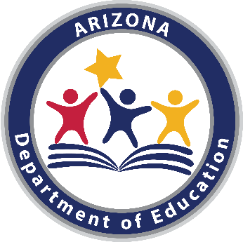 